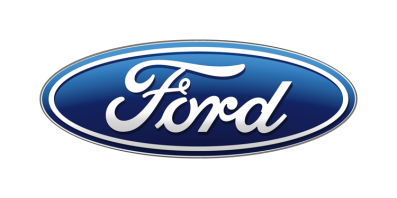 Technické údajePro okamžité použitíNOVÝ FORD FOCUS – PŘEDBĚŽNÉ TECHNICKÉ ÚDAJEZážehové motoryVznětové motoryStupně výbavyKarosářské variantyAsistenční systémyKomfortní výbavaRozměryBarvyKola a pneumatikyPoznámka: Uvedené informace jsou předběžné a byly správné v době odevzdání tohoto dokumentu do výroby. Společnost Ford nicméně vyznává strategii neustálého zdokonalování svých produktů. Právo na změny bez předchozího upozornění vyhrazeno.Dostupnost pohonných jednotek, stupňů výbavy a karosářských variant na jednotlivých trzích se může lišit.FordPass Connect je výbava na přání. Zabudovaný modem bude připojen při předání vozu zákazníkovi. Tato technologie bude na vybrané trhy uvedena v průběhu roku 2018, další trhy budou následovat v roce 2019.Uvedený objem zavazadlového prostoru je počítán ve dvoumístné konfiguraci po střechu.* Homologované hodnoty spotřeby paliva a emisí CO2 budou zveřejněny před uvedením modelu na trh.Uváděné hodnoty spotřeby paliva a emisí CO2 byly naměřeny dle technických požadavků a specifikací evropských směrnic (EC) 715/2007 a (EC) 692/2008 v aktuálním znění. Uváděné hodnoty spotřeby paliva a emisí CO2 se vztahují na daný model, nikoliv na konkrétní kus. Standardizovaná testovací procedura umožňuje srovnání různých typů automobilů od různých výrobců. Vedle konstrukčních vlastností vozu ovlivňuje skutečnou spotřebu paliva také jízdní styl řidiče i další netechnické faktory. CO2 patří k nejvýznamnějším skleníkovým plynům, způsobujícím globální oteplování.Od 1. září 2017 se typové schválení některých nových automobilů řídí procedurou WLTP (World Harmonised Light Vehicle Test Procedure) dle (EU) 2017/1151 v aktuálním znění. Jedná se o nový, realističtější způsob měření spotřeby paliva a emisí CO2. Od 1. září 2018 WLTP zcela nahradí dosud používaný cyklus NEDC. Během přechodného období budou hodnoty zjištěné dle WLTP vztahovány k NEDC. V důsledku změny metodiky měření se objeví určité rozdíly oproti dříve udávaným hodnotám spotřeby paliva a emisí CO2. To znamená, že stejný vůz může dle nové metodiky vykazovat jiné hodnoty než dříve.Kontakty:Kontakty:Kontakty:Martin LinhartKateřina NováčkováDenisa Nahodilovátel./fax: +420 234 650 180 /+420 234 650 147tel./fax:+420 234 124 112 /+420 234 124 120tel./fax:+420 234 650 112 /+420 234 650 147mlinhart@ford.com katerina.novackova@amic.cz dnahodil@ford.com denisa.nahodilova@amic.czVÝKONPŘEVODOVKA1.0 EcoBoost (předpokládané emise CO2 u pětidveřové varianty od 107 g/km)*1.0 EcoBoost (předpokládané emise CO2 u pětidveřové varianty od 107 g/km)*63 kW (85 k) (nebude dostupná v ČR)Šestistupňová manuální74 kW (100 k)Šestistupňová manuální92 kW (125 k)Šestistupňová manuální92 kW (125 k)Osmistupňová samočinná1.5 EcoBoost (předpokládané emise CO2 u pětidveřové varianty od 122 g/km)1.5 EcoBoost (předpokládané emise CO2 u pětidveřové varianty od 122 g/km)110 kW (150 k)Šestistupňová manuální110 kW (150 k)Osmistupňová samočinná134 kW (182 k)Šestistupňová manuálníVÝKONPŘEVODOVKA1.5 EcoBlue (předpokládané emise CO2 u pětidveřové varianty od 91 g/km)1.5 EcoBlue (předpokládané emise CO2 u pětidveřové varianty od 91 g/km)70 kW (95 k)Šestistupňová manuální88 kW (120 k)Šestistupňová manuální88 kW (120 k)Osmistupňová samočinná2.0 EcoBlue (předpokládané emise CO2 u pětidveřové varianty od 112 g/km)2.0 EcoBlue (předpokládané emise CO2 u pětidveřové varianty od 112 g/km)110 kW (150 k)Šestistupňová manuální110 kW (150 k)Osmistupňová samočinnáActiveST-LineTitaniumTrendTrend Edition, Trend Edition PlusVignaleČtyřdveřový sedan (v ČR pouze pro firemní zákazníky)Pětidveřový hatchbackKombiSamočinný parkovací asistent Active Park Assist 2 s asistentem vyparkováníAdaptivní tempomat (ACC) s funkcí Stop & Go, rozpoznáváním dopravních značek upravujících rychlost a adaptivním vedením v pruhu Adaptivní LED světlomety s prediktivním svícením do zatáčekNastavitelný omezovač rychlostiAsistent dálkových světelSystém hlídání mrtvých úhlů Upozornění na přibližující se vozidla při couvání do vozovky s funkcí preventivního brzděníIndikace bezpečné vzdálenostiSledování bdělosti řidiče Asistent vyhýbacího manévruUpozornění na hrozící čelní náraz Parkovací senzory vpředu a vzadu Automatické přepínání dálkových světel Průhledový (head-up) displej (HUD)Asistent pro rozjezdy ve svahu Inteligentní omezovač rychlostiSystém pro navrácení do jízdního pruhu Upozornění na opuštění jízdního pruhuAutomatická aktivace brzd po nárazuPřednárazový systém s detekcí chodců a cyklistůŠirokoúhlá zadní kameraRozpoznávání dopravních značek Upozornění na jízdu v protisměruPrémiový audiosystém B&O PLAY Sklápění sedadel Easy Fold Elektronická parkovací brzdaZabudovaný modem FordPass Connect (nyní dostupné pouze pro vybrané trhy, v ČR bude dostupný později na konci roku 2019)Bezdotykové ovládání pátých dveříVyhřívaný volantOtevíratelná panoramatická střechaOtočný volič samočinné převodovkySYNC 3 s dotykovou obrazovkou o úhlopříčce 8 palcůPodložka pro bezdrátové dobíjeníDélka (mm)Šířka(mm)Výška (mm)Šířka interiéru v úrovni ramen (mm)Prostor před koleny ve 2. řadě sedadel (mm)Objem zavazadlového prostoru (l)5dv. 
4 3781 825
(bez zrcátek)1 452Vpředu: 
1 421Vzadu: 1 395811 354Kombi4 6681 825
(bez zrcátek)1 481 (s ližinami)Vpředu: 
1 421Vzadu: 1 395811 653Modrá BlazerModrá MetallicHnědá CaribouFialová Mulberry (pouze pro Vignale)Modrá Desert IslandStříbrná DiffusedBílá FrozenŠedá MagneticStříbrná MoondustOranžová Glow (pro Active)Červená RaceČervená RubyČerná Shadow6,5 x 16“, pneu 195/65 R166,5 x 16“, pneu 205/60 R167 x 17“, pneu 215/50 R178 x 18“, pneu 235/40 R18